Республика КарелияKarjalan TazavalduСовет Пряжинского национального муниципального районаPriäžän kanzallizen piirin NevvostoL заседание        L istudo
                                                             РЕШЕНИЕ«30»  марта  2021 года                                                                                       № 24пгт ПряжаОб утверждении Положенияо Контрольно-счетном органеПряжинского национального муниципального районаС целью приведения в соответствие с действующим законодательством Российской Федерации, на основании Бюджетного кодекса Российской Федерации, Федерального закона от 06.10.2003 № 131-ФЗ «Об общих принципах организации местного самоуправления в Российской Федерации», Федерального закона от 07.02.2011 года № 6-ФЗ «Об общих принципах организации и деятельности контрольно-счетных органов субъектов Российской Федерации и муниципальных образований», в соответствии с частью 9 статьи  39.2. Устава Пряжинского национального муниципального района Республики КарелияСовет Пряжинского национального муниципального района РЕШИЛ:
 Утвердить прилагаемое положение о Контрольно-счетном органе Пряжинского национального муниципального района.Признать утратившими силу со дня вступления настоящего решения в силу:- решение XXI сессии Совета Пряжинского национального муниципального района III созыва от 28 апреля 2015 года № 14 «Об утверждении Положения о контрольно- счетном органе»;- решение XVII сессии Совета Пряжинского национального муниципального района IV созыва от 27 августа 2019 года № 40 «О внесении изменения в Положение о Контрольно-счетном органе Пряжинского национального муниципального района, утвержденное решением XXI сессии Совета Пряжинского национального муниципального района от 28.04.2015  № 14»; - решение XXV сессии Совета Пряжинского национального муниципального района IV созыва от 25 февраля 2020 года № 18 «Об утверждении Положения о порядке внесения предложений, рассмотрения кандидатур и назначения на должность председателя Контрольно-счетного органа Пряжинского национального муниципального района»;- решение XXV сессии Совета Пряжинского национального муниципального района IV созыва от 25 февраля 2020 года № 19 «О внесении изменения в Положение о Контрольно-счетном органе Пряжинского национального муниципального района, утвержденное решением XXI сессии Совета Пряжинского национального муниципального района от 28.04.2015  № 14»; - решение XLVI заседания Совета Пряжинского национального муниципального района IV созыва от 16.02.2021 № 6 «О внесении изменений и дополнений в Положение о порядке внесения предложений, рассмотрения кандидатур и назначения на должность председателя Контрольно-счетного органа Пряжинского национального муниципального района».Настоящее решение опубликовать в газете «Наша жизнь» - «Мейян Элайгу».Глава Пряжинского национального муниципального района                                                                                А.И. Ореханов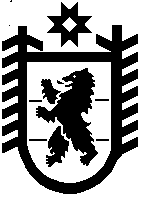 